312/1GEOGRAPHYPAPER 1TIME: 23/4 HOURSCHOGORIA MURUGI PRE MOCK312/1Paper 1GEOGRAPHYINSTRUCTIONS TO CANDIDATESThis paper consists of two sections.Answer all questions in section  A .In section  B answer question 6 and other two questions..FOR EXAMINERS USE ONLYSECTION A: Answer all questions in this sectiona) State two sub- branches of physical geography.				(2 mks)b) Give three reasons as to why it is important to study Geography.		(3 mks)a) Differentiate between seismic focus and epicenter.			(2 mks)b) Give three causes of earthquakes.						(3 mks)a) Name two major types of vegetation zones in the world.			(2 mks)b) State three characteristics of coniferous forest.				(3 mks)a) The diagram below shows a water cycle. Use it to answer the question that follow.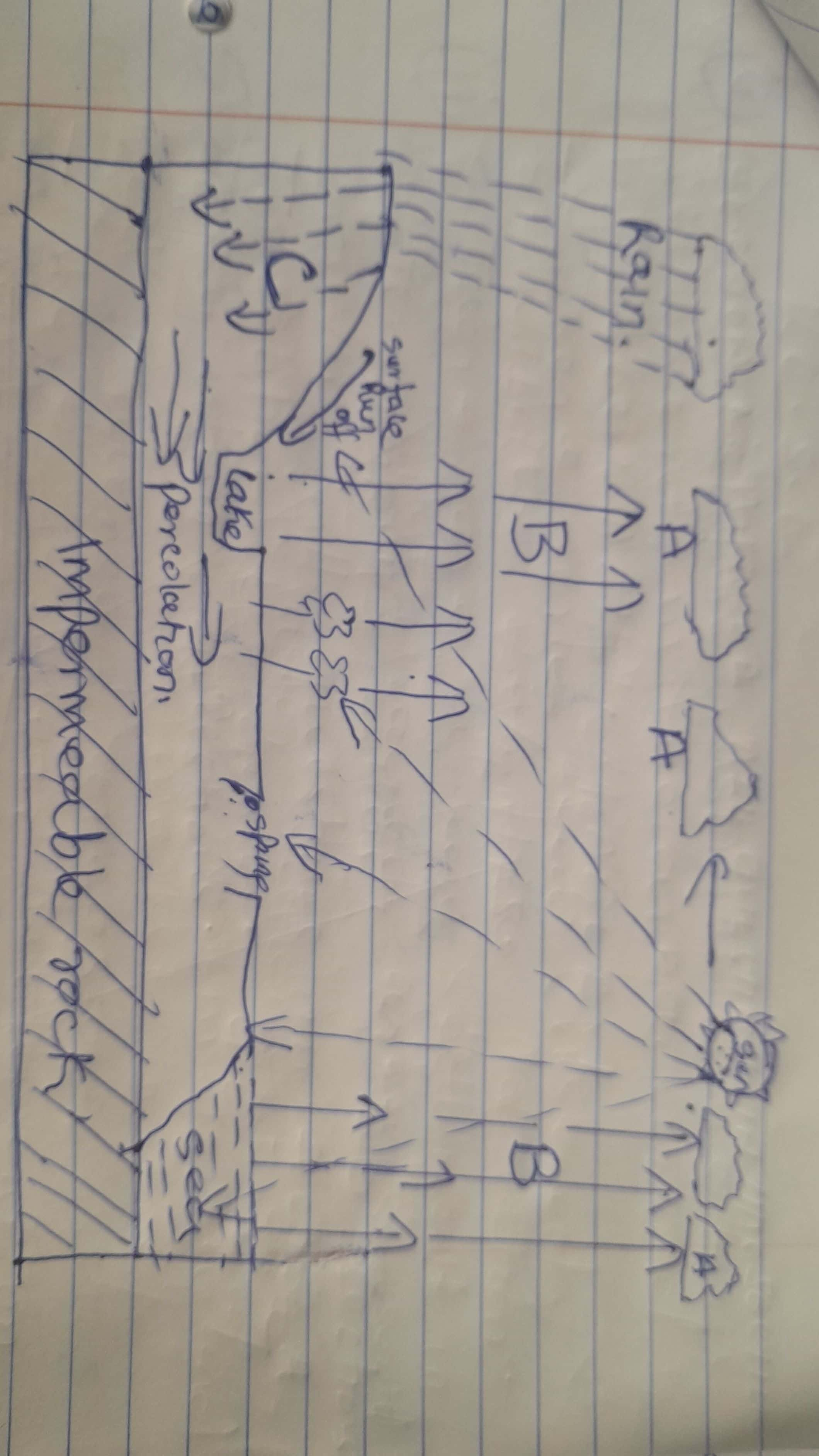 Name the processes labelled.						(3 mks)A_________________________B_________________________C_________________________State two factors influencing the amount of surface run-off.	(2 mks)a) What is a lake?								(2 mks)b) Give three reasons why some lakes in the Kenyan Rift valley are salty.	(3 mks)SECTION BAnswer question 6 and any other two questions in this sectionStudy the map of Kisumu 1:50,000 (sheet 116/2) provided and answer the following questions.i) Give the longitudinal extent of the area covered by the map?	(1 mk)ii) Name the three human-made features in the grid square 0193.	(3 mks)iii) Identify two methods used to show relief on the map.		(2 mks)iv) Calculate the area of Kisumu town. Give your answer in square kilometres.(2 mks)v) Name two types of natural vegetation.				(2 mks)Draw a square 10cm by 10cm to represent the area enclosed  by easting 00 and 10, and Northings 80 and 90.							(1 mk)On it mark and name the followingAir photo principal point (04) 				(1 mk)Chinga market							(1 mk)All weather road bound surface.				(1 mk)River Ombeyi.							(1 mk)Describe the distribution of settlement in the area covered by the map.	(4 mks)Citing evidence from the map, give three economic activities carried out in the area by the map.									(6 mks)a)i) Differentiate between a rock and a mineral.				(2 mks)ii) Describe the following characteristics of minerals.Colour								(1 mk)Hardness							(2 mks)b)i) What are igneous rocks.								(2 mks)ii) State three  notable  differences between plutonic and volcanic rocks.		(3 mks)c)Describe the formation of the following rocks.Mechanically formed sedimentary rocks.				(3 mks)Chemically formed sedimentary rocks.				(3 mks)d(i) Identify the missing type  of rocks.						(3 mks)ii) Supposing you were to carry out a field study on rocks at the Kenyan Coast.State two reasons as to why you would ask for permission from the school administration.							(2 mks)What reasons would you give for the widespread at sedimentary rocks at the Coastal plain.									(3 mks)a)i) Differentiate between orogeny and orogenesis.			(2 mks)ii) State three factors that influence folding.				(3 mks)	b)i) Apart from Recumbent fold name three types of folds.		(3 mks)	ii) With the aid of a well labeled diagrams describe how a recumbent fold is formed.												(6 mks)c)Name three features formed by folding.						(3 mks)d) Explain four positive effects of folding to human activities.			(8 mks)a) i) State three sources of ocean salts.					(3 mks)ii) Name two types of tides.							(2 mks)b)With the aid of a well labeled diagrams describe how a stack is formed.		(8 mks)c)i) Name two types of submerged highland  coasts.					(2 mks)ii) State two factors  influencing deposition by ocean  waves.			(2 mks)d)Explain four significance of oceans to human activities.				(8 mks)a)i) Differentiate between soil profile and soil catena.			(2 mks)ii) Draw a well labeled diagram of a mature soil profile.			(5 mks)b)i) Other than topography name three factors that influence formation of soil.													(3 mks)ii) Explain how topography influence formation of soil.			(3 mks)iii) List three characteristics of desert soils.					(3 mks)c(i) Give three types of soil erosion.							(3 mks)ii) Explain  three effects of soil erosion on human activities.				(6 mks)SECTIONQUESTIONMARKSSCOREA1-525B625B725B825B925B1025TOTAL MARKSTOTAL MARKS100TOTAL SCORETOTAL SCORETOTAL SCOREOriginal rockMetamorphic rockLimestone(i)(ii)Graphite Granite (iii)